2023 Dog License Application Stillwater Township 964 Stillwater Road, Newton, NJ 07860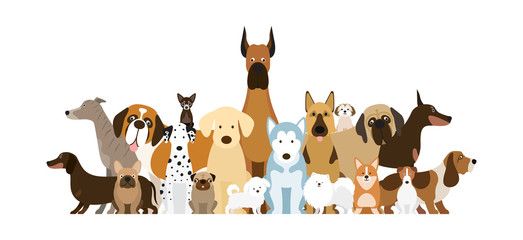 No applications are accepted before January 1, 2023Rabies Vaccination Must be Valid after November 1, 2023 to issue LicenseFees: Spayed/Neutered $ 11.00, Non-Spayed/Neutered $ 14.00 Late Fee Charged: $ 5.00 PER MONTH PER DOG after January 31, 2023Owner’s Name: ________________________________________________ Phone: ________________________Address: __________________________________________________ Email:______________________________VET: ____________________________________________________________________________________________DOGS NAME: _______________________ BREED:_______________________ COLOR:__________________HAIR:    Long     Medium     Short      AGE: _________      GENDER:     Male   FemaleRabies Expiration (must be Valid after 11/1/2023 Attach Proof of Vaccine Expiration): _______________Spayed/Neutered:    YES    NO   Please provide Spay/Neuter Certificate for first time licensingDOGS NAME: _______________________ BREED:_______________________ COLOR:__________________HAIR:    Long     Medium     Short      AGE: _________      GENDER:     Male   FemaleRabies Expiration (must be Valid after 11/1/2023 Attach Proof of Vaccine Expiration): _______________Spayed/Neutered:    YES    NO   Please provide Spay/Neuter Certificate for first time licensingDOGS NAME: _______________________ BREED:_______________________ COLOR:__________________HAIR:    Long     Medium     Short      AGE: _________      GENDER:     Male   FemaleRabies Expiration (must be Valid after 11/1/2023 Attach Proof of Vaccine Expiration): _______________Spayed/Neutered:    YES    NO   Please provide Spay/Neuter Certificate for first time licensingDOGS NAME: _______________________ BREED:_______________________ COLOR:__________________HAIR:    Long     Medium     Short      AGE: _________      GENDER:     Male   FemaleRabies Expiration (must be Valid after 11/1/2023 Attach Proof of Vaccine Expiration): _______________Spayed/Neutered:    YES    NO   Please provide Spay/Neuter Certificate for first time licensingDOGS NAME: _______________________ BREED:_______________________ COLOR:__________________HAIR:    Long     Medium     Short      AGE: _________      GENDER:     Male   FemaleRabies Expiration (must be Valid after 11/1/2023 Attach Proof of Vaccine Expiration): _______________Spayed/Neutered:    YES    NO   Please provide Spay/Neuter Certificate for first time licensing